ВСТУПИТЕЛЬНЫЕ ИСПЫТАНИЯ, ПРОВОДИМЫЕ ИНСТИТУТОМ САМОСТОЯТЕЛЬНО (Магистратура)(в Октябре 2021г)*Для граждан с ограниченными возможностями здоровья (колясочники) проводятся вступительные испытания в 116 аудитории.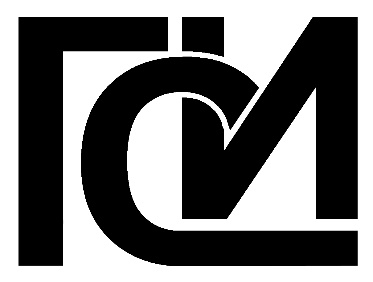 Образовательное частное учреждение высшего образования«Гуманитарно-социальный институт»(«Гуманитарно-социальный институт»)140079, Московская обл., г. Люберцы,дп. Красково, ул. Карла Маркса, 117, комн. №10тел.: (495) 557-17-44, факс: (495) 557-30-54, E-mail: info@vuz-gsi.ruНаименование направленияДатаВремя(время)Аудитория(№/№)// *Консультация (по Психолого-педагогическому образованию)21.10.202111-00 140ПСИХОЛОГО-ПЕДАГОГИЧЕСКОЕ ОБРАЗОВАНИЕ22.10.2021Очно-заочная 11-00146Консультация (по Менеджменту)21.10.202111-00146МЕНЕДЖМЕНТ23.10.2021Очно-заочная 11-00303РЕЗЕРВНЫЙ ДЕНЬ:ПСИХОЛОГО-ПЕДАГОГИЧЕСКОЕ ОБРАЗОВАНИЕ25.10.2021Очно-заочная 11-00146МЕНЕДЖМЕНТ26.10.2021Очно-заочная 11-00146